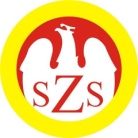 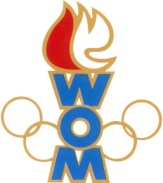 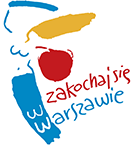 LVI WOMKOMUNIKAT KOŃCOWY ZAWODÓW FINAŁOWYCHW PIŁCE RĘCZNEJ DZIEWCZĄT LICEALIADA W ROKU SZK.2022/2023Zespoły z Bemowa, Białołęki, Rembertowa, Ursusa, Wawra, Wilanowa i Wesołej nie stawiły się na zawody.MiejsceSzkołaDzielnicaPkt. WOM1LIX  LO Mistrzostwa Sportowego im. KusocińskiegoBielany162Zespół Szkół nr 40 im. StarzyńskiegoPraga Północ143XIX  LO im. Powstańców WarszawyPraga Południe124Zespół Szkół nr 39 im. JankowskiegoMokotów105CLIX  LO  im. Króla Jana III SobieskiegoWłochy86LXX  LO im. KamińskiegoUrsynów77XL  LO im. ŻeromskiegoWola67XXVII  LO im. CzackiegoŚródmieście69Zespół Szkół nr 4 im. KwiatkowskiegoOchota49LXIV  LO im. St. Ignacego Witkiewicza „Witkacego”Żoliborz49XLVI  LO im. CzarnieckiegoTargówek4